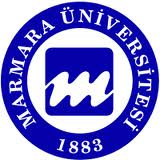 TIP FAKÜLTESİPersonel İşleri Görev TanımıDOKÜMAN NO:TIP FAKÜLTESİPersonel İşleri Görev TanımıYAYIN TARİHİ:27.10.2017TIP FAKÜLTESİPersonel İşleri Görev TanımıREVİZYON TARİHİ:08.12.2023TIP FAKÜLTESİPersonel İşleri Görev TanımıREVİZYON NO:03TIP FAKÜLTESİPersonel İşleri Görev TanımıSAYFA NO:1/3Birimi  Personel İşleriGörev ÜnvanıBirim Personeli Yetkinlik DüzeyiFakülte faaliyetlerinin yürütülmesinde Fakülte Sekreterine karşı sorumlu ve yardımcı olmak.Mevzuatta belirtilen genel niteliklere sahip olmakAşağıda belirtilen görev ve sorumlulukları gerçekleştirme yetkisine sahip olmakGerekli Beceri ve YeteneklerGörevin gerektirdiği;Mevzuata haiz olmakDeneyime sahip olmakAnaliz ve muhakeme yapabilmekPlanlama ve organizasyon sağlayabilmekYönetim/sevk ve idare becerilerine sahip olmakKarar verme ve sorun çözme niteliklerine sahip olmakDeğişim ve gelişime açık olmak.Diğer Görevlerle İlişkisiİhtiyaç duyulan diğer idari ve akademik birimlerGörev Devri  Göreve haiz MemurGörevin Kısa Tanımıİlgili mevzuat çerçevesinde Üniversitemiz amaç, hedef ve ilkelerine uygun olarak Tıp Fakültesinde tıpta uzmanlık eğitimi ile akademik ve idari personel özlük işlerini yerine getirmek/koordine etmek/sonuçlandırmak/denetlemek.Temel Görev ve SorumluluklarYıl Sonu Faaliyet raporlarını yapmak Yolluklu-yevmiyeli görevlendirmeleri takip etmek, zamanında yapılasını sağlamak. 	Görev sürelerinin takibini yapmak Atama kararnamelerinin bölümlere bildirilmesini sağlamak Raporların izne çevrilmesini sağlamakRotasyonların takibini yapılmasını sağlamakAkademik ve İdari personel mal bildirimleri evraklarını almak ve Personel Daire Başkanlığına bildirmek Birimde kadrolu, geçici görevli, sözleşmeli ve geçici pozisyonda bulunan tüm personelin özlük haklarına ilişkin yazışmaları yürütmek, Personelin özlük dosyalarını tutmak, özlük dosyalarının güncelliğini sağlamak, Personelin yıllık, mazeret, sağlık, aylıksız izin, vb. tüm izinlerini takip etmek, izin dosyasına işlemek ve otomasyon sistemine işlemek, Personellerin birim içi veya dışı, sürekli veya geçici görevlendirilmelerine ilişkin yazışmaları yapmak,Personelle ilgili istatistiki bilgileri tutmak, istenildiğinde üst makamlara sunmak,Personellerin görev başlayış ve ayrılışlarını ve diğer istenilen bilgileri Personel Daire Başkanlığına bildirmek, Tıpta Uzmanlık ve Yan Dal Uzmanlık kontenjanlarının toplanması ve YÖK’e gönderilmesi, Fakülte Kurulu ve Fakülte Yönetim Kurulu Gündemi hazırlama ve kararların yazılmasıCİMER Başvuruları ile ilgili yazışmalarÖğrenci ve personel disiplin işleriÜniversitelerden gelen bilirkişi yazışmalarıE-ASM yazışmalarıKadro teklif ve-ilan ve atama işlemleriBölüm-Anabilim dalı- Bilim dalı başkanlıkları seçimiCanlı modelBedelli askerlik yazışmaları ve PBYS girişleriİşçi maaş puantaj hazırlama ve yazışmalarıHİTAPTerfi ve sisteme işlenmesiEmeklilik işlemleriHİTAPYasal Dayanaklar2547 sayılı Yükseköğretim Kanun657 sayılı Devlet Memurları KanunTıpta ve Diş Hekimliğinde Uzmanlık Eğitimi Yönetmeliği2914 sayılı Yükseköğretim Personel KanunuÖğretim Üyeliğine Yükseltme ve Atanma Kriterleri YönergesiResmî Yazışmalarda Uygulanacak Usul ve Esaslar Hakkında YönetmelikYükseköğretim Kurumları Yönetici, Öğretim Elemanı ve Memurları Disiplin YönetmeliğiYükseköğretim Kurumları Öğrenci Disiplin YönetmeliğiKişisel Verileri Koruma KanunuTebliğTebliğProf. Dr. Ümit Süleyman ŞEHİRLİDekanProf. Dr. Ümit Süleyman ŞEHİRLİDekan